Unité 2 - Les réactions chimiquesLes Propriétés et Réactions ChimiquesLes Composés ioniques et covalent5 types de RxMasse Moléculaire/Molaire (isotopes)ConversionsPourcentage de compositionFormule empiriqueStœchiométrique(1) Qu'est-ce que les périodes sur le tableau périodique nous indiquez?(2) Combien d'électrons y a-t'il dans la dernier couche de chaque Famille?(3) Quels éléments veulent perdre les électrons? Quels veulent gagner?(4) Quelles group d'éléments se combinent pour former:				(a) les composés ioniques?				(b) les composés covalent?(5) Tracez la notation de Lewis pour:	Li							Mg	S							Ga	F							P(6) Dans #5, quels sont les cations? Quels sont les anions?(7) Combiens de composé ioniques est-ce que vous pouvez former?(8) Expliquez comment formé un composé ioniques?		ex. 	Mg et ClLes Composés(1) Les Composés Métalliques		Liaisons métalliques: 																																				Noms:	(2) Les Composés Ioniques;		Composé ionique: 																																				Liaison Ionique:																																		(3) Les Composés Covalent		Composé covalent: 																																				Liaison covalent: 																																		Les composés ioniquesLes questions suivantes nous aident à former les composésPourquoi est-ce que les atomes veulent formés des liaisons?Pourquoi est-ce que les gaz nobles sont content ne réagissent pas?Comment est-ce que les éléments de groupes I-VII changent pour êtres comme un gaz noble? Comment est-ce que la loi de conservation de la matière s’implique dans la formation des composés?Les termes à savoir.....Ion:														Anion:											 	Cation: 											Degré d'Oxydation:																							La règle des octets:																																				La loi de conservation de la masse:																																	Quelles stratégies est-ce que vous utilisez pour déterminer la formule chimique d'un composé ionique?Il y a trois stratégies que vous pouvez employer mais il faut être capable de déterminer la charge des ions.Voici huit combinaisons. Dans vos groupes j'aimerais que vous déterminiez la formule résultante et le nom du composé.a) Li et F					b) K et Oc) Be et F					d) Ca et Se) Al et O					F) Na et Pg) Mg et N				h) Ga et AsÉléments de TransitionEx. 	Exemples de composés avec les éléments de transitionFe(III) et O					Mn(V) et ClPb(IV) et S					Zn(II) et NCu (I) et P					Fe (II) et SRèglements pour créer les composes ioniquesLes composés ioniques qui contiennent des ions polyatomiquesNOM				FORMULE          NOM				FORMULE +1						    -2-1-3Qu’est-ce que c’est un ion polyatomique?																												Comment est-ce qu’on créer la formule  et nomme un composé ionique qui contient un ion polyatomique?Ex :	Sodium et permanganate		Sulfate et MagnésiumAmmonium et azote				Fer(III) et ChlorateBaryum et Phosphate				Cr(IV) et nitriteCa et NO3-						Ga et CN-Ag(I) et ClO4-					Al et Cr2O7-2OH-  et Pb(IV)					Mn(IV) et SO3-2Quelles règlements faut-il ajouter pour les ions polyatomiques?Nommez les Composé CovalentQuand on nommez les composés covalents, on doit utiliser des Préfixes pour décrire le partage.# atoms						Prefix	1										2									3									4									5									6									7									8								9									10							Par Example,NO							NO2						N2O3							N2O5	Règlements :					Les Acides et des BasesLes Acides sont des composés																																		Les bases sont des composés																																		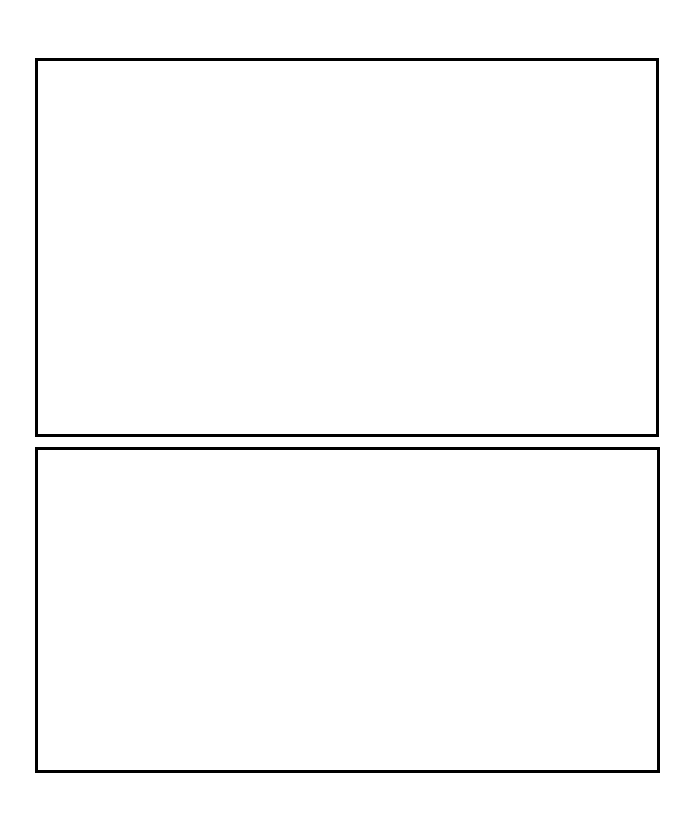 					ACIDES					BASESLa masse des éléments/composésComment est-ce qu'on mesure la masse d'un atome?Pour un atome ou composé on utilise 						1 proton = 1 neutron = 1 électron = La masse atomique moyenne :																					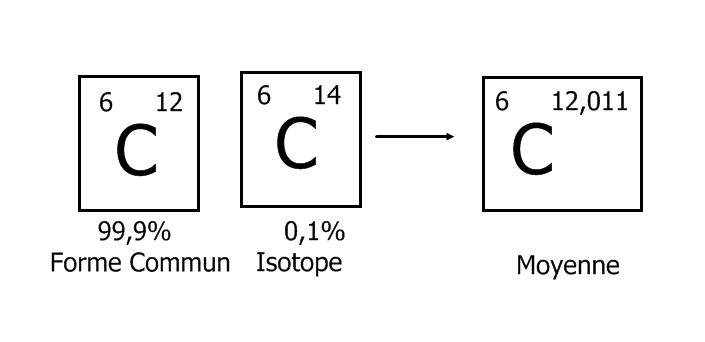 Isotope :																									Qu'est-ce qui arrive si un atome n'a pas la bonne nombre de neutrons?Application des IsotopesLes isotopes sont très importants. Pourquoi?																																													Exemples d’isotopes….				Calcul de la masseProblème : Note :  Masse formulaire: 																						Calculez la masse formulaire de BaCl2Al(OH)3K2Cr2O7 Ba(C2H3O2)2  Le calcul de la masse formulaire est théoriquement utile mais en réalité on ne peut pas isoler une particule pour le peser. Il faut donc identifier un groupe de molécules mesurables,ex. K2Cr2O7  Il faut travail avec un groupe d'atomes. Le nombre des atomes doit être grande.  Le Mole: "Le Nombre d'Avogadro"Pourquoi ce chiffre?La masse molaireLa masse molaire est la masse en grammes d'une mole d'un élément ou composé. C'est la même a la masse atomique ou mass formulaire, mais les unités sont g/mol en place de u.m.a..Calculez la masse molaire:a) Nitrate du Magnésium 				c) Chromate de Calciumb) Chlorure d'Ammonium 				d) Hydroxyde de Fer (III)Le Pourcentage de CompositionLa contribution de la masse d'un élément envers la masse totale du composé.Ex. H2OÉtapes	1. Dresser une liste des éléments et calculez la masse molaire.	2. Diviser la contribution de la masse de chaque élément par la masse molaire.Ex. Ga2(CO3)3Ex: acide sulfuriqueEx: Chromate d'aluminiumLa Formule EmpiriqueLa Formule Empirique																							La formule moléculaire:																							Ex. 	C6H12O6						N2H4						Ex: On a un composé formé de 40,0% de C, 6,71% de H, et 53,3% de O. Quelle est la formule empirique?(I) Pour 100g de cette substance on a...(II) Changer masse en quantité: (III) Crée un rapport - divise par la quantité plus petit	C				H				O(IV) Écrit la formuleEx. 66% Ca et 34% PEssayez l'exemple suivantUn composé contient 25,94% N et 74,06% O. Quelle est la formule empirique?Pour Devoir:Page 31, questions 23-26Les quantités et les massesParfois il est important de connaître la quantité d'une substance en pour déterminer les rapports et d'autre fois il faut connaître la masse pour le peser dans le laboratoire.Il faut que vous êtes capable de convertir entre 																																Les outils nécessaires pour les conversions sontla 								le 								le 								PENSEZex: Si j'avait  de Nitrate de Magnésium (m.m. = 148,313g/mole) combien d'atomes y a-t-il en total?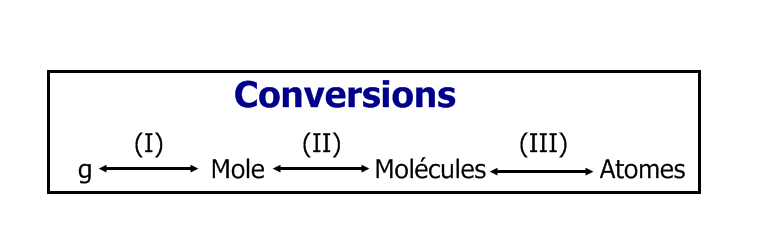 (I) grammes en moles	Ex: Combien de moles est-ce que tu as, si tu as  de NaCl?1e - trouver la masse molaire.Na : Cl :  	58,443 g/mol2e - masse divisé par la masse molaire.(II) Mole à Molécules1 Mole contient 6,023 x 1023 Particules(III) Molécules à AtomesEn générale :Ex: Combien d'atomes est-ce qu'il y a dans  de H2O?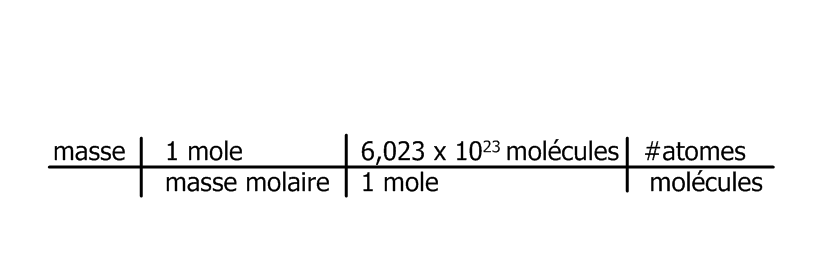 Ex : Combien d’atomes est-ce qu’il y a dans 300g d’iodure de magnésium?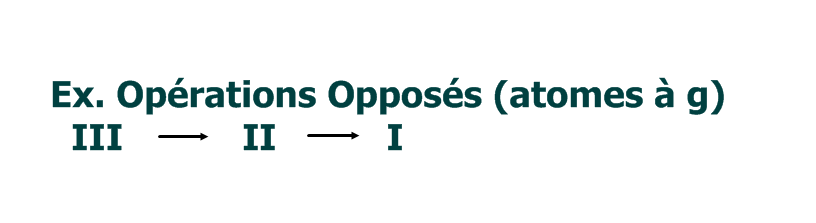 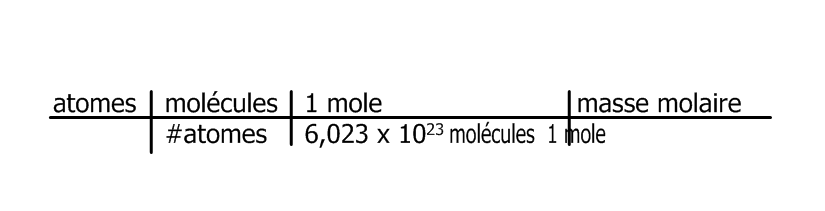 Ex. Si on a 3,14 x 1024 atomes en tout, combien de grammes de NaCl y a-t-il?Ex. Si on a 1,6 x 1025 atomes en tout, combien de grammes de carbonate de calcium y a-t'il?Ex : Si on a 2,5 moles d’acide nitrique, combien de grammes y a-t-il?Molécules y a-t-il?Atomes y a-t-il?EX : Si on a 3,2 x 1023 molécules de phosphate de Fer (III), combien de grammes y a-t-il? Les Réaction ChimiquesLorsqu’il y a une Rx chimique... 																																															Évidence pour réaction chimique:Quelles sortes de liaisons moléculaires se font brisés et comment?Balancer les RxUne réaction chimique balancée est basée sur la loi de conservation de la masse.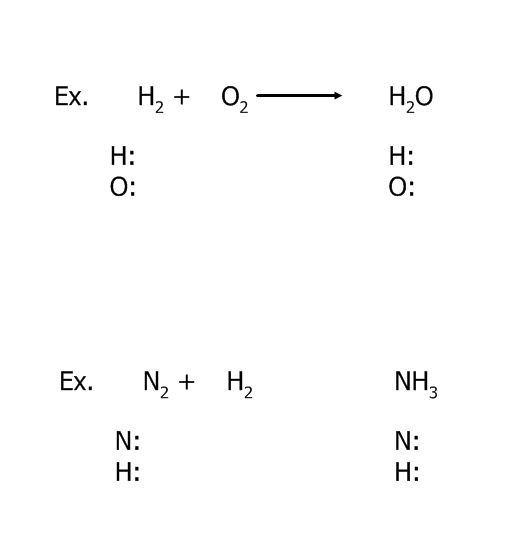 Comment est-ce que vous balancez les réactions chimiques?Technique :Il est toujours une bonne idée de léser les éléments d’Hydrogène et Oxygène pour dernier. Quand tu es tout finis, vérifier les autres éléments.Essaie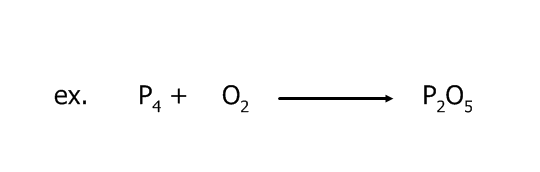 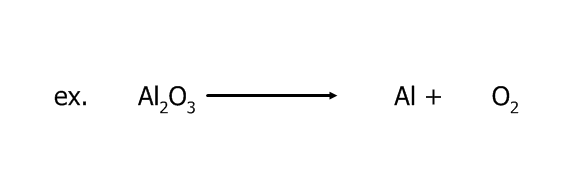 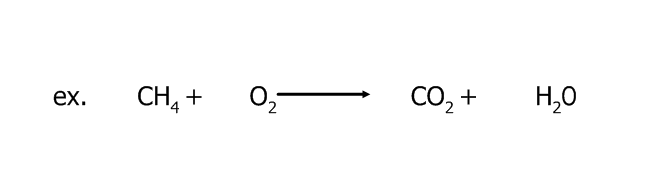 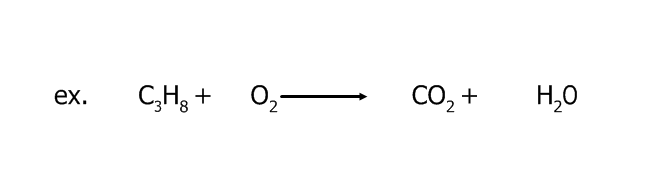 Les réactions de combustion ont souvent des grands coefficients.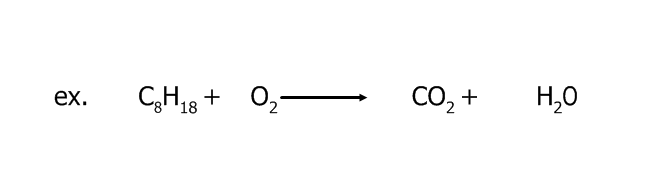 Souvent les composés ioniques avec des ions polyatomiques participent dans les réactions chimiques. Il y a une truc pour les balancées.ex:	Al(NO3)3	  +	 Ba(OH)2	---> 		Al(OH)3	  + Ba(NO3)2 ex: 	MgSO4  +  		Li3PO4 --->	Mg3(PO4)2  +  	Li2SO4ex: 	FeI3  + 	 Mn(CrO4)2	--->		Fe2(CrO4)3  +  MnI4Règlements pour balancerRéactions Littérales:- États de la matière- Éléments DiatomiqueVocab:		Réactifs:				Produits:Combustion:Ex.	Le nitrate de calcium réagit avec le cuivre pour formé le calcium solide et le nitrate de cuivre (I).Ex.	Le Chlorate de Potassium se décompose en Chlorure de Potassium et Perchlorate de Potassium.Ex.	L'oxyde de Fer(III) se forme lors de la réaction entre le fer solide et l'oxygène gazeux.Ex. Le Butane brule dans la présence d'oxygène gazeux.Ex: Le chlore gazeux réagit avec l'iodure de calcium pour former le chlorure de calcium et l'iode gazeux.Devoirs p.Les 5 types de réactions chimiquesOn peut classifier les réactions par type générale. 1) La 						2) La 						3) Le 									4) Le 									5) La 						1) Il y a une synthèse lorsque deux ou plusieurs éléments ou composés se combinent pour former un nouveau produit:exemples2)  Il y a décomposition lorsqu'un composé se sépare pour former deux ou plusieurs éléments ou composés:exemples3)  Il y a déplacement simple lorsqu'un élément remplace un autre élément d'un composé:exemples4)  Il y a déplacement double quand les cations de deux différents composés échangent leur place pour former deux nouveaux composés:exemples:5)  Il y a combustion lorsqu'un hydrocarbure réagit avec l'oxygène pour former un dioxyde de carbone et de l'eau:exemples:Prédire les ProduitsPar exemple,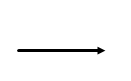 N2 + H2 			???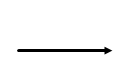 ex. 	Prédire les Produits:		H2O					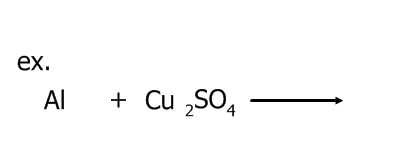 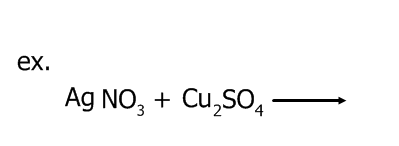 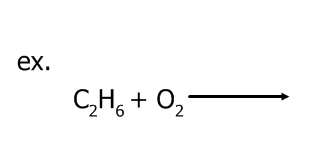 Les réactions avec de l'Oxygène et un composé de Carbone est toujours une rx de combustion. Les produits sont.......La stoechiométrieLa Stoechiométrie: 																							Ex. Lors de la réaction entre le Fer et l'acide Sulfurique nous avons réagit complètement 4 moles de Fer,(a) Combien de moles d’Acide Sulfurique est-ce que nous besoin?Nous avons besoin de la réaction balancée...___Fe	+____H2SO4  > 	____Fe2(SO4)3 +	____H2Le ClefNous allons utilisés…						Le rapport molaire entre Fe et H2SO4 ....Si on avait 4 moles de Fe......b) Combien de moles de Fe2(SO4)3 et de H2 sont produits?Ex.	N2 	+	H2	 		NH3(a) Si nous avons 4 moles de H2, combien de moles de N2 est-ce que nous besoins?(b) Si nous avons reçu 0,14 moles de NH3, combien de moles de H2 est-ce que nous besoins?Ex : Soit la réaction;	2C2H2		+	5O2		4CO2	+	2H2OSi nous avons 0,5moles de C2H2 combien de moles de O2 sont nécessaires?Combien de moles de CO2 et de H     H2O sont produits?Ex : Soit la réaction;	P4	+	3O2		2 P2O3  Si nous avons produits 2,8moles de P2O3 combien de moles de chaque réactif ont réagis?Combien de moles d’O2 sont nécessaire pour réagir complètement avec 4,8 moles de P4?Nous pouvons maintenant transformer des quantités d'une substance dans une autre substance sachant le rapport molaire.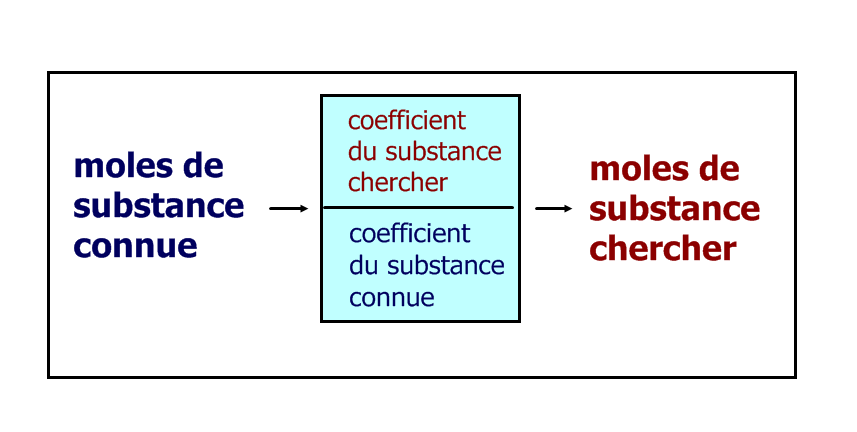 LE PROBLÈME!!!!! On ne peut pas mesurer les moles directement dans le laboratoire.MAIS, on peut mesurer la masse et chanceusement on peut changer des moles en grammes et des grammes en moles.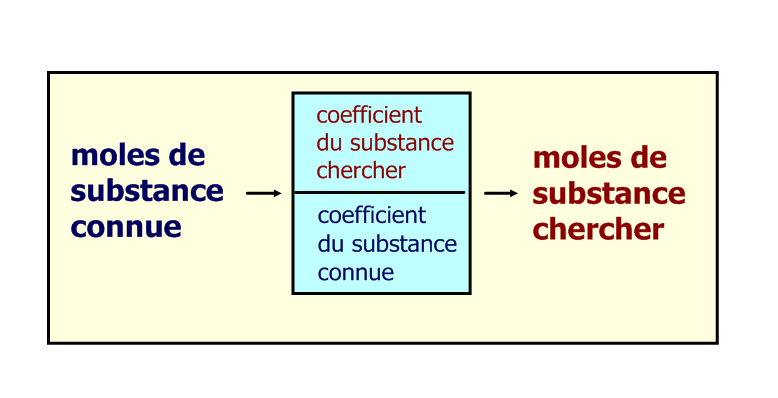 Essaie  	Na 	+		Cl2	-> 		NaClCombien de grammes de NaCl sont produit par 20 g de Cl2?Méthode..exemple:Soit la réaction; 		N2 	+	3H2	 		2NH3a) Combien de grammes de N2 sont nécessaire pour réagir avec 15g de H2?b) Combien de grammes de NH3 sont produits par la réaction complète de 8g de H2?exemple:Soit la réaction; 	2C2H2		+	5O2		4CO2	+	2H2Oa) Combien de grammes de C2H2 et de O2 sont nécessaire pour produire 30g de CO2?b) Combien de grammes de H2O et de CO2 sont produits par la réaction complète de 100g de O2?Exemples…..P4	+	3O2		2 P2O3  Na3PO4 + 		3 KOH 	 		3 NaOH + 	K3PO4   C3H6O + 		4 O2 			 3 CO2 + 		3 H2Op.49  16 - 20Le Réactif LimitantEx: Vous allumez votre BBQ et vous avez commencez la réaction de combustion suivante;	C3H8(g)  +    5O2(g)	-> 	3CO2(g)	+	4H2O(g) Est-ce qu'il continuera à brûler pour toujours?   Pourquoi?Le réactif limitant 																							Les autres réactifs, 																																				Parfois le réactif limitant est évident, comme le propane dans votre BBQ, mais souvent nous avons besoin de déterminer le réactif limitant.ex:	100g de P4 réagit avec 40g d'oxygène. Quel montant de P2O3 seront produits?	P4	+	3O2		2 P2O3  Comment est-ce qu'on pourrait déterminer le réactif limitant?Étapes pour déterminer le réactif limitantÉtape 1 :  	Étape 2 : 		100g P4	40g de O2Étape 3 :    	Le réactif limitant est......Exemple de problème :	Li3N(s)  +  3H2O(l)  		 NH3(g)  +  3LiOH(aq)Sachant que 4,87g de nitrure de lithium réagissent avec 5,80 g d’eau, quel montant d'ammoniac seront produits? Étape 1 : 	déjà faitÉtape 2 : calculs avec chaque réactif4,87g Li3N 5,80g H2O   Étape 3 :  	Déterminez et identifiez le réactif limitant et le réactif 			en excès.exemple 2 : L’urée (NH2)2CO est obtenue par la réaction de l’ammoniac avec le dioxyde de carbone. Si 637,2g de NH3 réagit avec 1142g de CO2 quel montant d’urée serait produits?2NH3 +CO2  → (NH2)2CO  +  H2OCombien de grammes de CO2 demeurent en excès?Parfois la masse d'une substance n'est pas pratique. Comment est-ce qu'on pèse 20 grammes d'oxygène?Le principe d'Avogadro; Dans les conditions identiques (P et T) les volumes de différents gaz contiennent le même nombre de particules.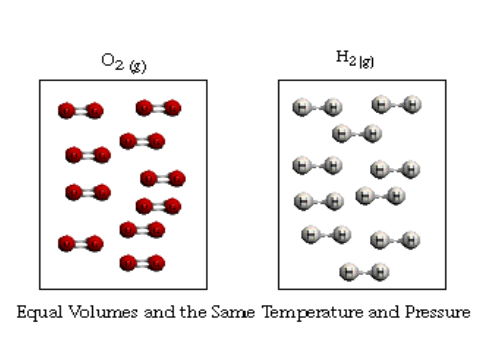 À TPS, 273K (00C) et 1atm (101,3 kpa) un gaz de n'importe quelle substance occupe				.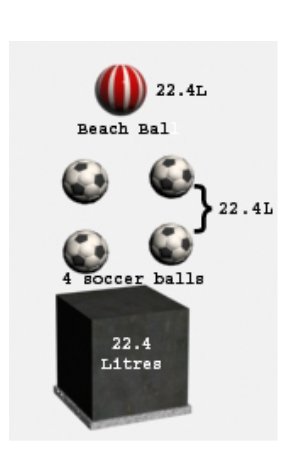 Combien de dm3 correspond àa) 2,5 moles de H2?b) 10g de O2?Retournons à l'exemple      	Li3N(s)  +  3H2O(l)  		 NH3(g)  +  3LiOH(aq)Sachant que 4,87g de nitrure de lithium réagissent avec 5,80 g d’eau, quel volume d'ammoniac serait produit? ex: Soit la réaction;	Fe2O3(s)  +	CO(g)  -> Fe(s)    +   CO2(g)a) Combien de grammes de Fer sont produits par la réaction de 16dm3 de CO?b) Quel volume de CO2 est produit par la réaction complète de 100g de Fe2O3?c) Quel volume de CO2 est produit par la réaction de 20dm3 de CO?